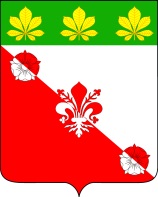 СОВЕТ ГИРЕЙСКОГО ГОРОДСКОГО ПОСЕЛЕНИЯГУЛЬКЕВИЧСКОГО РАЙОНАР Е Ш Е Н И Е____ сессии IV созываот  __________                                                                          № _______поселок ГирейО внесении изменения в решение Совета Гирейского городского поселении Гулькевичского района от 25 августа 2022 г. № 4 «Об утверждении Положения о порядке и условиях возмещения расходов, связанных со служебными командировками лица, замещающего муниципальную должность Гирейского городского поселении Гулькевичского района»В целях повышения уровня социальной защищенности лица, замещающего муниципальную должность в Гирейском городском поселении Гулькевичского района, руководствуясь Указом Президента Российской Федерации от 17 октября 2022 г. № 752 «Об особенностях командирования лиц, замещающих государственные должности Российской Федерации, федеральных государственных гражданских служащих, работников федеральных государственных органов, замещающих должности, не являющиеся должностями федеральной государственной гражданской службы, на территории Донецкой Народной Республики, Луганской Народной Республики, Запорожской области и Херсонской области», Совет Гирейского городского поселении Гулькевичского района р е ш и л:	1. Внести в приложение к решению Совета Гирейского городского поселении Гулькевичского района от 25 августа 2022 г. № 4 «Об утверждении Положения о порядке и условиях возмещения расходов, связанных со служебными командировками лица, замещающего муниципальную должность Гирейского городского поселении Гулькевичского района» изменение, изложив пункт 10 в следующей редакции:«10. Лицам, замещающим муниципальные должности, направленным в служебную командировку:1) в пределах Российской Федерации, возмещаются:а) расходы по проезду к месту командировки и обратно к месту постоянной работы и по проезду из одного населенного пункта в другой, если лицо, замещающее муниципальную должность, командирован в несколько организаций, расположенных в разных населенных пунктах, включают расходы по проезду транспортом общего пользования соответственно к станции, пристани, аэропорту и от станции, пристани, аэропорта, если они находятся за чертой населенного пункта, при наличии документов (билетов), подтверждающих эти расходы, а также оплату услуг по оформлению проездных документов и предоставлению в поездах постельных принадлежностей по фактическим затратам, подтвержденным проездными документами. При отсутствии проездных документов оплата не производится;б) расходы по бронированию и найму жилого помещения – по фактическим затратам, подтвержденным соответствующими документами, но не более стоимости однокомнатного (двуместного) номера.В случае вынужденной остановки в пути лицу, замещающему муниципальную должность, возмещаются расходы по найму жилого помещения, подтвержденные соответствующими документами в порядке и размерах, которые предусмотрены подпунктом 2 пункта 10 настоящего Положения.При отсутствии подтверждающих документов по бронированию и найму жилого помещения оплата не производится;в) дополнительные расходы, связанные с проживанием вне места жительства (суточные), возмещаются лицу, замещающему муниципальную должность, за каждый день нахождения в командировке, включая выходные и нерабочие праздничные дни, а также за дни нахождения в пути, в том числе за время вынужденной остановки в пути.Дополнительные расходы, связанные с проживанием вне места жительства (суточные), выплачиваются за каждый день нахождения в командировке в размере 500 рублей.При командировках в местность, откуда лицо, замещающее  муниципальную должность, исходя из условий транспортного сообщения и характера выполняемой в командировке работы, имеет возможность ежедневно возвращаться к месту постоянного жительства суточные не выплачиваются.2) на территории Донецкой Народной Республики, Луганской Народной Республики, Запорожской области и Херсонской области:а) денежное вознаграждение (денежное содержание) выплачивается в двойном размере;б) дополнительные расходы, связанные с проживанием вне постоянного места жительства (суточные), возмещаются в размере 8480 рублей за каждый день нахождения в служебной командировке;в) могут выплачивать безотчетные суммы в целях возмещения дополнительных расходов, связанных с такими командировками.».2. Обнародовать настоящее решение посредством размещения его в специально установленных местах для обнародования муниципальных правовых актов органов местного самоуправления Гирейского городского поселения Гулькевичского района, определенных постановлением администрации Гирейского городского поселения Гулькевичского района           от 29 июня 2012 г. № 100 «Об определении специально установленных мест для обнародования муниципальных правовых актов органов местного самоуправления Гирейского городского поселения Гулькевичского района», и разместить на сайте Гирейского городского поселения Гулькевичского района в информационно-телекоммуникационной сети «Интернет».3 Контроль за выполнением настоящего решения возложить на постоянную комиссию Совета Гирейского городского поселения Гулькевичского района по работе с общественными организациями, законности, правопорядку, делам военнослужащих и казачества.4. Решение вступает в силу после его официального обнародования и распространяется на правоотношения, возникшие с 30 сентября 2022 года.Исполняющий обязанности главыГирейского городского поселения Гулькевичского района                                       А.В. ГрицакПредседатель Совета Гирейского городского поселения Гулькевичского района                                        В.И. Ключников